ESPECIFICACIONES TÉCNICAS DE BIENESOBJETO DE CONTRATACIÓN: ADQUISICION DE GAFAS PROTECTORAS - BIOSEGURIDAD - ELECCIONES GENERALES 2020CARACTERÍSTICAS GENERALES DEL(LOS) BIEN(ES)CARACTERÍSTICAS GENERALES DEL(LOS) BIEN(ES)REQUISITOS DEL(LOS) BIEN(ES) (ESPECIFICAR)REQUISITOS DEL(LOS) BIEN(ES) (ESPECIFICAR)ItemsCaracterísticas técnicas1ADQUISICION DE GAFAS PROTECTORAS - BIOSEGURIDAD - ELECCIONES GENERALES 2020Características TécnicasMaterial: PolicarbonatoColor: TransparenteProtección: Anti golpes, Anti Polvo, Anti UVMedidas: 16 cm (aprox.) de frente / 14.5 cm (aprox.) de lateralCONDICIONES COMPLEMENTARIAS (MANIFESTAR ACEPTACION)CONDICIONES COMPLEMENTARIAS (MANIFESTAR ACEPTACION)Los bienes deberán ser entregados convenientemente cubiertos o empaquetados individualmente, para no sufrir deterioros, roturas u otro cualquier inconveniente.La entrega total, debe realizarse en cajas de cartón para transporte interdepartamental.Los bienes deberán ser entregados convenientemente cubiertos o empaquetados individualmente, para no sufrir deterioros, roturas u otro cualquier inconveniente.La entrega total, debe realizarse en cajas de cartón para transporte interdepartamental.MUESTRA (MANIFESTAR ACEPTACION)MUESTRA (MANIFESTAR ACEPTACION)El proveedor a la entrega de la propuesta, deberá presentar la muestra del ítem ofertado (Si no presentase no se tomara en cuenta la propuesta).El proveedor a la entrega de la propuesta, deberá presentar la muestra del ítem ofertado (Si no presentase no se tomara en cuenta la propuesta).IMAGEN REFERENCIAL DEL ITEMIMAGEN REFERENCIAL DEL ITEM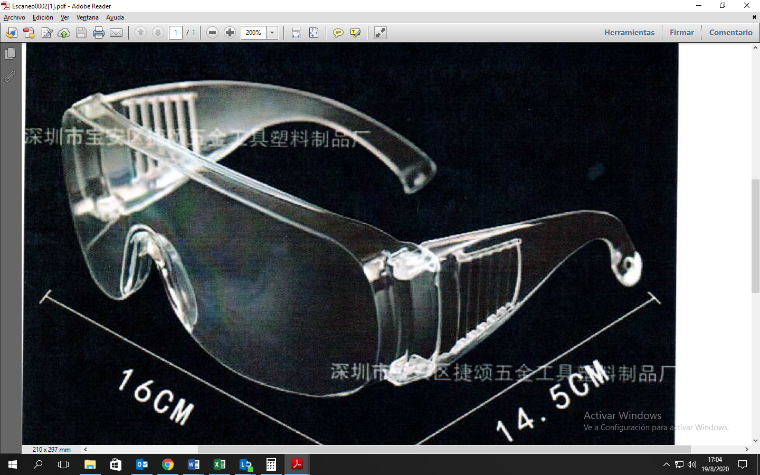 PRESENTACIÓN DE PROPUESTAPRESENTACIÓN DE PROPUESTALa propuesta deberá ser entregada en sobre cerrado, debidamente foliado de acuerdo al siguiente formato:OBJETO DE CONTRATACIÓN:NOMBRE DEL PROVEEDOR:TELÉFONO:FECHA:El proponente deberá adjuntar a su propuesta la siguiente documentación en fotocopia simple:Número de Identificación TributariaCertificación electrónica  (activa) del NIT Registro FUNDEMPRESA (válida y activa)La propuesta deberá ser entregada en sobre cerrado, debidamente foliado de acuerdo al siguiente formato:OBJETO DE CONTRATACIÓN:NOMBRE DEL PROVEEDOR:TELÉFONO:FECHA:El proponente deberá adjuntar a su propuesta la siguiente documentación en fotocopia simple:Número de Identificación TributariaCertificación electrónica  (activa) del NIT Registro FUNDEMPRESA (válida y activa)CONDICIONES ADMINISTRATIVASCONDICIONES ADMINISTRATIVASLUGAR DE ENTREGA (MANIFESTAR ACEPTACION)LUGAR DE ENTREGA (MANIFESTAR ACEPTACION)El proveedor (a) hará la entrega a través de una nota de Entrega o Nota de Remisión en ALMACENES (Av. Aniceto Arce N° 2985 Zona San Jorge) en coordinación con el Responsable o Comisión de Recepción.El proveedor (a) hará la entrega a través de una nota de Entrega o Nota de Remisión en ALMACENES (Av. Aniceto Arce N° 2985 Zona San Jorge) en coordinación con el Responsable o Comisión de Recepción.PLAZO DE ENTREGA (ESPECIFICAR)PLAZO DE ENTREGA (ESPECIFICAR)Hasta 30 días calendario a partir del día siguiente hábil de la suscripción de la orden de compra.Hasta 30 días calendario a partir del día siguiente hábil de la suscripción de la orden de compra.INCUMPLIMIENTO INCUMPLIMIENTO En caso de incumplimiento en el plazo de entrega se dejará sin efecto la Orden de Compra y si el monto es mayor a Bs20.000,00 se registrará el incumplimiento en el SICOES. Para tal efecto, una vez emitido el Informe de Disconformidad la Unidad Solicitante deberá emitir un Informe Técnico al Responsable Proceso de Contratación, el mismo que dejará sin efecto la Orden de Compra.En caso de incumplimiento en el plazo de entrega se dejará sin efecto la Orden de Compra y si el monto es mayor a Bs20.000,00 se registrará el incumplimiento en el SICOES. Para tal efecto, una vez emitido el Informe de Disconformidad la Unidad Solicitante deberá emitir un Informe Técnico al Responsable Proceso de Contratación, el mismo que dejará sin efecto la Orden de Compra.RESPONSABLE O COMISIÓN DE RECEPCIÓN RESPONSABLE O COMISIÓN DE RECEPCIÓN El Responsable o Comisión de Recepción será designado por el Responsable del Proceso de Contratación y se encargará de realizar la  verificación de la entrega de los bienes contratados, a cuyo efecto realizará las siguientes funciones:Efectuar la recepción del bien o bienes y dar su conformidad verificando el cumplimiento de las especificaciones técnicas.Emitir el informe de conformidad, cuando corresponda. Emitir el informe de disconformidad, cuando corresponda.El Responsable o Comisión de Recepción será designado por el Responsable del Proceso de Contratación y se encargará de realizar la  verificación de la entrega de los bienes contratados, a cuyo efecto realizará las siguientes funciones:Efectuar la recepción del bien o bienes y dar su conformidad verificando el cumplimiento de las especificaciones técnicas.Emitir el informe de conformidad, cuando corresponda. Emitir el informe de disconformidad, cuando corresponda.FORMA DE PAGO FORMA DE PAGO El pago se realizará de forma única vía SIGEP, previa presentación de Informe de Conformidad (emitido por el responsable o comisión de recepción), Nota de Ingreso (emitido por Almacenes para materiales o Bienes de consumo) y remisión de factura.El pago se realizará de forma única vía SIGEP, previa presentación de Informe de Conformidad (emitido por el responsable o comisión de recepción), Nota de Ingreso (emitido por Almacenes para materiales o Bienes de consumo) y remisión de factura.